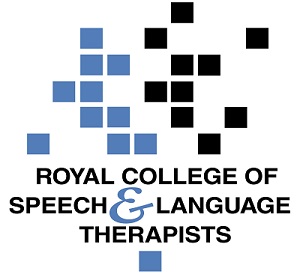 Practice Based ScenarioAbout this documentThis document is designed to take you through a practice-based scenario to help you reflect on what you might do if faced with a similar situation. It can be used to guide your thoughts and prompt discussion with your colleagues. Working through this document counts towards your continuing professional development (CPD). Your reflections on this document are not assessed and you do not have to send your responses to the RCSLT. You can work through it on your own, with a colleague or supervisor, or in groups, eg as part of an RCSLT Hub or Clinical Excellence Network.This document is broken into five parts:The scenario: for you to readThe issues to consider: for you to gather your thoughts on practice issues relating to this scenarioNext steps: for you to plan out what you would need to do nextPrompts for consideration: RCSLT prompts for further consideration Sources of further information: links to CQ Live themesUpdate your CPD diary: for you to doYou have a video of a FEES examination that you want to use during dysphagia training to nursing staff. The patient who had the FEES is no longer on your caseload.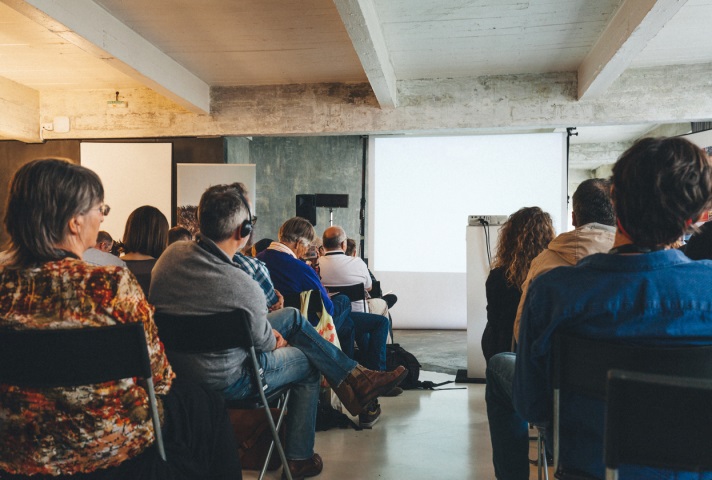 What do you do in this scenario?What do you need to consider? Think about the above scenario and its implications and jot down your notes about issues you may need to consider. Please feel free to use extra sheets of paper if you need. Or, if you are in a group, you may like to record on a whiteboard or flipchart.What steps do you think you need to take next? What is your duty of care in this kind of scenario? Do you require consent? How will you manage confidentiality?It is recommended that you think about the following prompt questions and formulate a considered strategy to deal with the problem. Remember that if you are faced with a similar situation you will need to think about it in relation to the frameworks within which you work, such as the Health and Care Professions Council (HCPC) Standards, RCSLT professional guidance and resources, local and national policies and policies of your employer (or your own policies if practising independently). Use the relevant resources available on this website and the list of prompts that follow, to help with your thinking.Please note that this list is not exhaustive and does not constitute legal advice.Prompt questions to considerDo you need to contact the patient for consent to share the videoWhat confidential information may be on the videoHow should the confidential information be managed?Possible next stepsEnsure patient name, NHS/ Hospital number is removed from the videoEnsure patient is not referred to by name during the trainingConsent is not required from the patient in this instance if they are not identifiable from the videoThe following information in the professional accountability and autonomy, and professional guidance sections of the RCSLT website is also particularly relevant:1 – Promote and safeguard the interests of service users and carers6 - Manage riskConfidentialityExternal resources:HCPC Confidentiality - Guidance for RegistrantsWorking through this scenario counts towards your continuing professional development (CPD). Once you have completed this scenario, please record this learning and your reflections in your CPD diary.